         10-клас   профільний рівеньСамостійна  робота по темі: «Мітоз. Мейоз».                    I - варіант                 Початковий   рівень (3- бали)ВИБЕРІТЬ ОДНУ ПРАВИЛЬНУ ВІДПОВІДЬ1.Мітоз  відбувається в : а) соматичних клітинах;       	б) хлоропластах;в)  статевих клітинах;    	            г) рибосомах;2. Мейоз – це процес :      а) зменшення хромосом  удвічі;                б) зменшення хромосом  утричі;               в) збільшення хромосом;                   г) а, б,в-вірно3. Мітоз складається з : а) трьох фаз;                                  б) чотирьох фаз; в) двох фаз;                             г) п'яти фаз;4. Кон'югація хромосом відбувається в :        а) профазі І поділу мейозу  ;              б) профазі ІІ поділу мейозу  ;         в) метафазі ІІ поділу мейозу    ;        г) анафазі І поділу мейозу    5. Інтерфаза складається з:а) трьох періодів;                                  б) чотирьох періодів; в) двох періодів;                             г) п'яти періодів; 6. Клітина росте збільшується:а) S- періоді;                                  б) G2 періоді; в) G1 періоді;                             г) а,б,в-вірно; СЕРЕДНІЙ РІВЕНЬ (3- бали)ВКАЖІТЬ ПРАВИЛЬНІ ТВЕРДЖЕННЯ7.  А. Мітоз-це каріокінез.Б. Мейоз властивий для соматичних клітин.В. Мітоз триває в еукаріотів 10-80 годин.8.  А.Мейоз має два послідовні  поділи.      Б. Мітоз має три поділи..      В. Амітоз подібний до мітозу..                    Г. Кросинговер відбувається при мітозі.10-клас      профільний рівень              Самостійна  робота по темі: «Мітоз. Мейоз».                                                                         II - варіант                       Початковий рівень (3-бали)                        ВИБЕРІТЬ ОДНУ ПРАВИЛЬНУ ВІДПОВІДЬ                       1.Мейоз  відбувається  в :                  а) соматичних клітинах;      	б) мітохондріях;                     в) статевих клітинах;     	 г) рибосомах.                    2. Мітоз - це :                    а) непрямий поділ ядра;                б) непрямий поділ вакуоль;                   в) непрямий поділ цитоплазми;                   г) синтез речовин;                  3. Мейоз складається з :              а) трьох поділів;                                  б) чотирьох поділів;                в) двох поділів;                             г) п'яти поділів;                4. Реплікація хромосом відбувається в :                     а) профазі І поділу мейозу  ;       б) профазі мейозу  ;                  в) інтерфазі мітозу    ;        г) анафазі мітозу              5. Інтерфаза складається з:а) S- періода;                                  б) G2 періода; в) G1 періода;                             г) а,б,в-вірно;                   6. Подвоєння молекулами ДНК відбувається :                а) S- періоді;                                  б) G2 періоді;                в) G1 періоді;                             г) а,б,в-вірно;                                       СЕРЕДНІЙ РІВЕНЬ (3-бали)                             ВКАЖІТЬ ПРАВИЛЬНІ ТВЕРДЖЕННЯ                          7.А. Мейоз-це каріокінез.                             Б. Мейоз властивий для статевих клітин.                          В. Мітоз триває в прокаріотів 20-30 хвилин.                        8.  А.Мейоз має три послідовні  поділи.                           Б. Мітоз має один поділ.                            В. Амітоз подібний до мейозу.                                            Г. Ендомітоз подібний до мітозу..Достатій рівень (3-бали)    1. Що таке інтерфаза, які періоди вона охоплює?   2. Яке значення інтерфази?                                          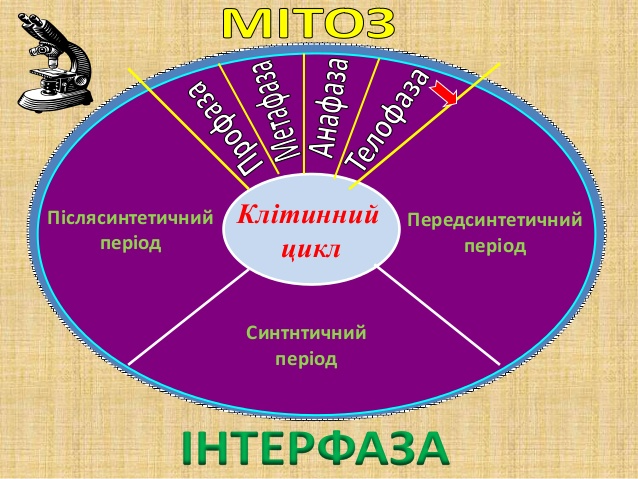 Високий рівень (3-бали) 1.Чому у мейозі більш тривала і складна профаза-І?2. Під яким контролем перебуває хід мейозу? 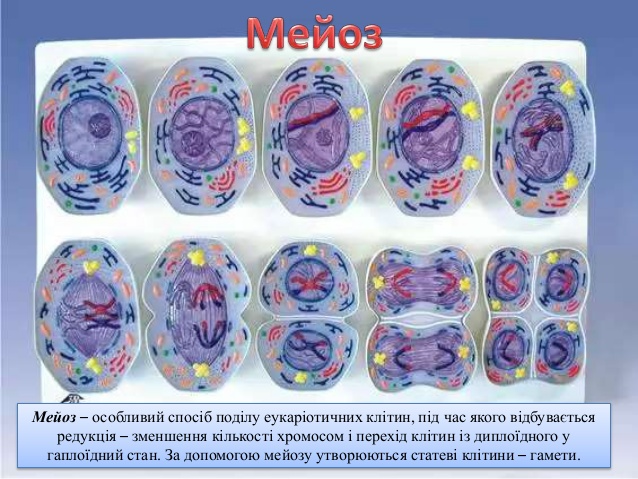 Достатій рівень (3-бали)   1. В якій фазі мітозу відбувається спіралізація хромосом?      Яке це має значення?   2. Яке біологічне  значення мітозу?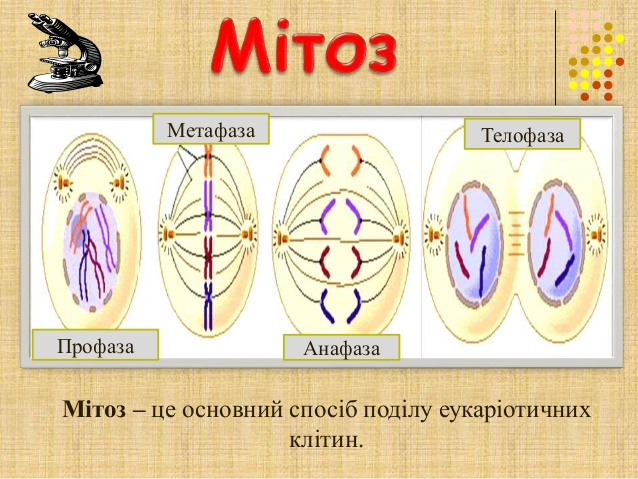 Високий рівень (3-бали) 1.Чому у мейозі більш тривала і складна профаза-І?2. Яку біологічну роль  відіграє кросинговер? 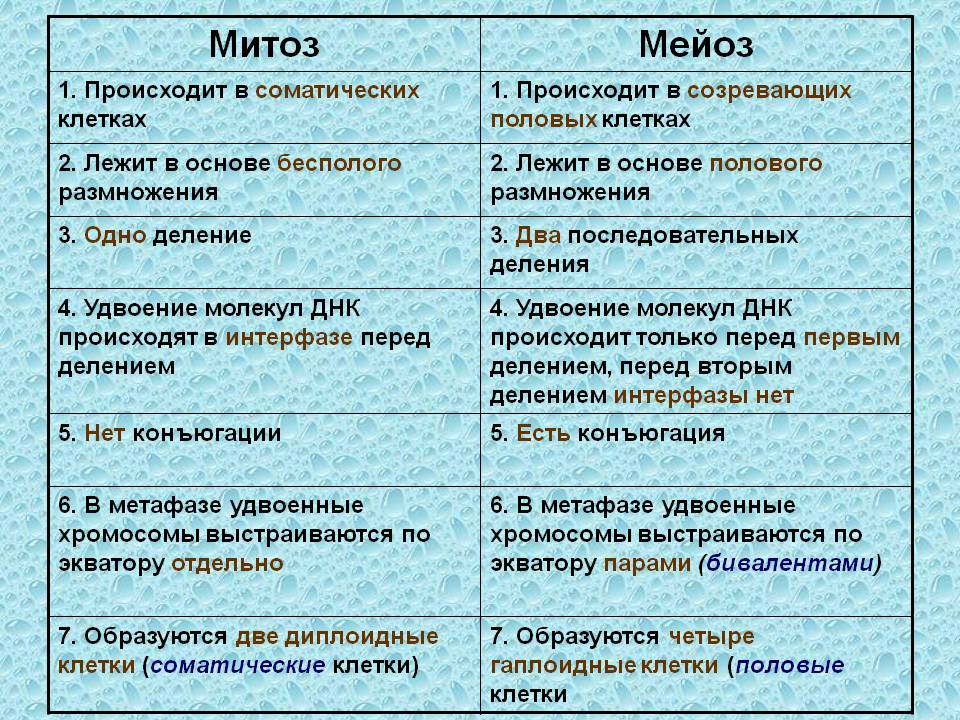 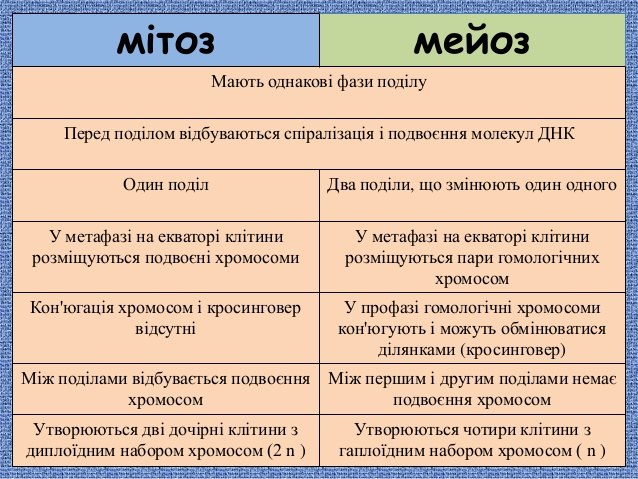            12.РНК містить 6300 нуклеотидів, кожен із трьох нуклеотидів кодує білок,  одна молекула білка містить 150 амінокислот. Визначте скільки триплетів у РНК?Скільки видів білка закодовано в РНК? Яка довжина цього гена?      13. Який об’єм кисню потрібний для кисневого дихання, якщо при             цьому утворюється 12 молекул АТФ?            Високий рівень (3-бали) 12. Скільки нуклеотидів входить до складу гена. який містить   інформацію про білок з 60 амінокислот?13. Загальна маса мітохондрій по відношенню до маси клітин різних органів складає: у підшлунковій залозі-7,9° \°, у печінці-18,4° \° , у серці-35,8° \°. Чому в клітинах цих органів різний вміст мітохондрій? СЕРЕДНІЙ РІВЕНЬ (3- бали)ВКАЖІТЬ ПРАВИЛЬНІ ТВЕРДЖЕННЯ7. Укажіть реакції, в основі яких лежить енергетичний обмін:             А. Синтез молекули АТФ.     Б. Реакції фотосинтезу.              В. Розщеплення складних органічних молекул на простіші.              Г. Анаеробне дихання - гліколіз.                Д.Синтез молекули РНК.          Е. Реакції хемосинтезу.            Ж.Синтез ліпідів.                          Є.Клітинне дихання. 8.    А.Повне кисневе розщеплення – це клітинне дихання.      Б. При гліколізі  утворюється три  молекули АТФ.      В. Сумарне рівняння кисневого розщеплення утворює 36 молекул АТФ.                    Г. Хемоситез відбувається з участю залізобактерій .9.Знайдіть «зайвий» термін і поясніть, чому він «зайвий»:           Терміни: Хемотрофи ,залізобактерії, сіркобактерії, хемосинтезфототрофи, С.В.Виноградський.Достатій рівень (3-бали)                                                                            10.ВИЗНАЧТЕ ЗАЛЕЖНІСТЬ МІЖ ПОДАНИМИ ПОНЯТТЯМИ І ЗАПОВНІТЬ СХЕМУ           Поняття:1) Кисневе дихання;		4) АДФ 2) С 3 Н6 О3               	           5) СО2    3) Н3 Р О4 			         6) АТФ      7) Н2 О     8) О2Схема:11.  Установіть відповідність між рівняннями та процесами:  А) 6 СО2 + 6Н 2                 С6Н12О6 + 6О2↑                 1.Спиртове бродіння   Б) С 6 Н 12 О 6 → 2С2Н5ОН +2СО2+2АТФ         2.Фотосинтез   В) Н2S→S→Н2 SО4+ енергія                              3.Біоситез білка    Г) ДНК→і-РНК → n(амк)                                  4.Хемосинтез   Д) С 6 Н 12 О 6→2С3Н4О3+ 2Н+ +2АТФ              5. Гліколіз  Високий рівень (3-бали)           12.РНК містить 6300 нуклеотидів, кожен із трьох нуклеотидів кодує          білок,  одна молекула білка містить 150 амінокислот. Визначте скільки триплетів у РНК?Скільки видів білка закодовано в РНК?         Яка довжина цього гена? 13. Який об’єм кисню потрібний для кисневого дихання, якщо при             цьому утворюється 12 молекул АТФ?            9.Знайдіть «зайвий» термін і поясніть, чому він «зайвий»:           Терміни: Хлоропласти,хромопласти, світлова енергія Сонця,СО2, О2, тилакоїди, мітохондрії, строма,хлорофіл,пластидиДостатній рівень (3-бали)                                            10. ВИЗНАЧТЕ ЗАЛЕЖНІСТЬ МІЖ ПОДАНИМИ ПОНЯТТЯМИ І ЗАПОВНІТЬ СХЕМУ.           Поняття:        1) Світлова фаза;	2) ФС1; 3) Темнова фаза;  4) Тилакоїди; 5) Синтез глюкози:  6) ФС2; 7) Фотосинтез  8) Виділення кисню в атмосферу; 9) Строма    Схема:     11. Установіть відповідність між рівняннями та процесами:                                А) С 6 Н 12 О 6 + 6О2          6Н2О+6СО2         1.Синтез АТФ                                Б) 6 СО2 + 6Н 2              С6Н12О6 + 6О2↑               2.ФотосинтезВ)  NН3→NаNО2→ NаNО3+енергія              3.Клітинне дихання   Г) nАДФ→nФ→nАТФ                                  4.ХемосинтезД) С 6 Н 12 О 6→2С3Н4О3+ 2Н+ +2АТФ         5. Гліколіз АТФ                        Високий рівень (3-бали) 12. Скільки нуклеотидів входить до складу гена. який містить   інформацію про білок з 60 амінокислот?13. Загальна маса мітохондрій по відношенню до маси клітин різних органів складає: у підшлунковій залозі-7,9° \°, у печінці-18,4° \° , у серці-35,8° \°. Чому в клітинах цих органів різний вміст мітохондрій?АБВГДАБВГД